                                                                                                  проект                         УКРАЇНАПОЧАЇВСЬКА  МІСЬКА  РАДАВИКОНАВЧИЙ КОМІТЕТР І Ш Е Н Н Явід        листопада 2016 року                                                            №  Про виділення одноразовоїгрошової допомоги гр. Корчинському І.Л.              Розглянувши заяву жительки  м. Почаїв  вул. Старотаразька, 32   гр. Корчинського Іоана Любомировича,  який є дитиною з багатодітної сім’ї, напівсирота та просить виділити одноразову грошову допомогу  ,  взявши до уваги  депутатський  акт  обстеження  від 19  жовтня   2016 року та керуючись Положенням про надання одноразової адресної матеріальної допомоги малозабезпеченим верствам населення Почаївської міської об’єднаної територіальної громади, які опинилися в складних життєвих обставинах, затвердженого рішенням виконавчого комітету № 163 від 19 жовтня 2016 року,  виконавчий комітет міської ради                                                     В и р і ш и в:Виділити одноразову грошову допомогу гр. Корчинському Іоану Любомировичу  в   розмірі 500 (п’ятсот )  гривень.Бухгалтерії міської ради перерахувати гр. Корчинському І.Л.  одноразову грошову  допомогу.Лівар Н.М.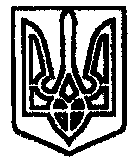 